Prolonged Jaundice Clinic Referral Form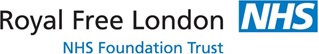 Important advice about the clinic for parents and for referrers: All sections of the form must be typed or written clearly.Referrals which have no phone contact details for parents will not be accepted.Once referral is received, parents will be contacted to arrange an appointment. There is no walk-in service.Criteria for referrals:   1. The baby has jaundice.			2. The baby is over 14 days old for term babies.			3. The baby is over 21 days old for pre-term babies.Details of referrer:Baby’s Details:Please return completed referral form to: rf-tr.prolongedjaundicereferrals@nhs.net NameProfessionGP practice/ MW Team/H/V TeamBoroughGenderBaby’s nameBaby’s nameDate of birthDate of birthNHS no.Place of BirthHospitalAlternative NamesAlternative NamesAlternative NamesDate of referral:Date of referral:Date of referral:Mother’s nameMother’s nameMother’s namePhone noMother’s full addressMother’s full addressMother’s full addressPost codeGP’s nameGP’s nameGP’s namePhone noGP’s full addressGP’s full addressGP’s full addressPost codeSymptoms:Symptoms:Symptoms:Symptoms:Symptoms:Symptoms:Symptoms:Symptoms:Symptoms:Has the baby got any other health concerns? (If yes, please state)Has the baby got any other health concerns? (If yes, please state)Has the baby got any other health concerns? (If yes, please state)Has the baby got any other health concerns? (If yes, please state)Has the baby got any other health concerns? (If yes, please state)Has the baby got any other health concerns? (If yes, please state)Has the baby got any other health concerns? (If yes, please state)Has the baby got any other health concerns? (If yes, please state)Has the baby got any other health concerns? (If yes, please state)